Comunicat de presă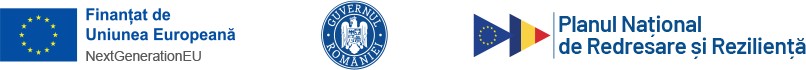  „PNRR: Fonduri pentru România modernă și reformată!”Beneficiarul Comuna Rișca din județul Cluj anunță demararea proiectului cu titlul ”Proiect integrat pentru achiziția de vehicule nepoluante (electric): lot 1 Achiziție microbuz nepoluant (electric) utilizat in scopuri comunitare si montajul a 2 stații de reîncărcare în comuna Belis, județ Cluj; lot 2 Achiziție microbuz nepoluant (electric) utilizat in scopuri comunitare si montajul a 2 stații de reîncărcare în comuna Risca, județ Cluj”,  finanțat prin Componenta C10 – Fondul local finanțat de Planul Național pentru Redresare și Reziliență al României (PNRR), Investiția I.1.1 - Înnoirea parcului de vehicule destinate transportului public (achiziția de vehicule nepoluante), I.1.3-Asigurarea infrastructurii pentru transportul verde-puncte de reîncărcare vehicule electriceScopul proiectului este crearea unui sistem de transport eficient, durabil și sigur, care să promoveze dezvoltarea economică și teritorială incluziv din punct de vedere social si să asigure o calitate ridicată a vieții locuitorilor comunei Rîșca. Scopul va fi îndeplinit prin următoarele obiective:•	Accesibilitate – Asigură, ca mijlocul de transport achizitionat, tuturor locuitorilor comunei Risca acces la mobilitate locală;•	Mediu – Reducerea poluării aerului și reducerea zgomotului, a emisiilor de gaze de eșapament;•	Calitatea mediului rural – Contribuie la creșterea atractivității și calității mediului rural în beneficiul cetățenilor și a sectorului economic local•	Eficiență economică- Contribuie la creșterea atractivității comunei Risca pentru agenții economici care doresc să se dezvolte la nivelul comunei.Valoarea totală a proiectului: 3.514.807,80 lei cu TVA inclus.Data începerii și finalizării proiectului: 29.11.2022-29.11.2024Codul proiectului: C10-I1.1-176Date de contactAbrudan Alin Florin-PrimarEmail: primaria_rasca@yahoo.comtel. 0264-375204Conținutul acestui material nu reprezintă în mod obligatoriu poziția oficială a Uniunii Europene sau a Guvernului României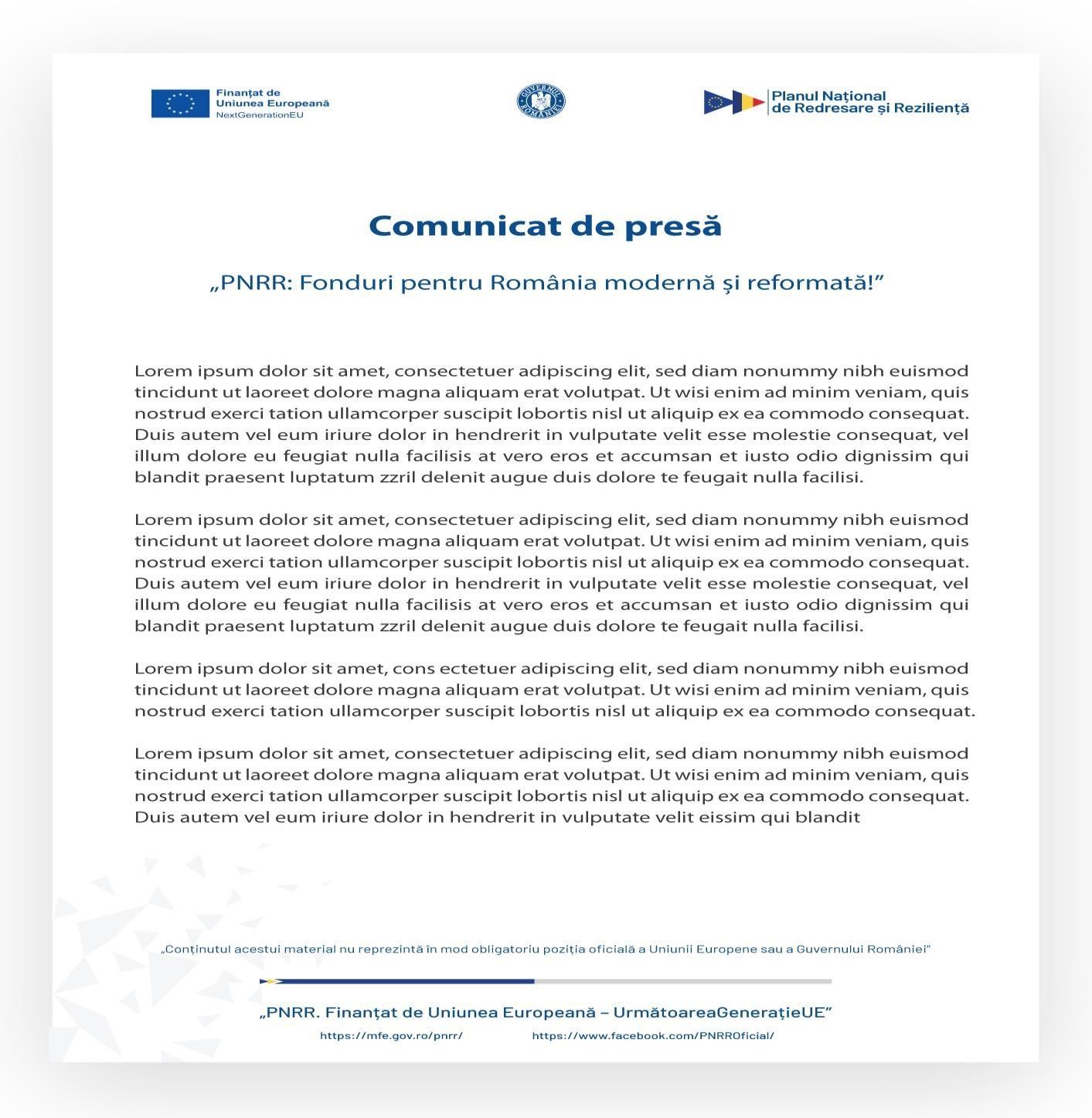 „PNRR. Finanțat de Uniunea Europeană – UrmătoareaGenerațieUE”                                https://mfe.gov.ro/pnrr/                                https://www.facebook.com/PNRROficial/ 